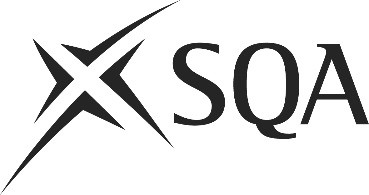 Unit PPL2FBS12 (HL1W 04)	Receive, Store and Issue Drinks StockI confirm that the evidence detailed in this unit is my own work.I confirm that the candidate has achieved all the requirements of this unit.I confirm that the candidate’s sampled work meets the standards specified for this unit and may be presented for external verification.Unit PPL2FBS12 (HL1W 04)	Receive, Store and Issue Drinks StockThis page is intentionally blankUnit PPL2FBS12 (HL1W 04)	Receive, Store and Issue Drinks StockUnit PPL2FBS12 (HL1W 04)	Receive, Store and Issue Drinks StockUnit PPL2FBS12 (HL1W 04)	Receive, Store and Issue Drinks StockUnit PPL2FBS12 (HL1W 04)	Receive, Store and Issue Drinks StockSupplementary evidenceCandidate’s nameCandidate’s signatureDateAssessor’s nameAssessor’s signatureDateCountersigning — Assessor’s name(if applicable)Countersigning — Assessor’s signature(if applicable)DateInternal verifier’s nameInternal verifier’s signatureDateCountersigning — Internal verifier’s name(if applicable)Countersigning — Internal verifier’s signature(if applicable)DateExternal Verifier’s initials and date (if sampled)Unit overviewThis unit is about how you prepare for and check drinks deliveries, completing all necessary documents and safe storage of the stock. It also covers how you monitor and control storage conditions and stock levels.Sufficiency of evidenceThere must be sufficient evidence to ensure that the candidate can consistently achieve the required standard over a period of time in the workplace or approved realistic working environment.Performance criteriaPerformance criteriaWhat you must do:What you must do:There must be evidence for all Performance Criteria (PC). The assessor must assess PCs 1–9 by directly observing the candidate’s work.There must be evidence for all Performance Criteria (PC). The assessor must assess PCs 1–9 by directly observing the candidate’s work.Receive drinks deliveries1	Prepare for the delivery and ensure that the receiving and storage areas are clean, clear and secured against unauthorised access.2	Check that the delivery documents agree with the stock you are receiving and report any discrepancies to the appropriate person.3	Check that the stock is undamaged, of the correct quality and within date.4	Complete and retain any delivery records accurately and according to your workplace standard.5	Use safe procedures to transport the stock to the storage area taking care not to damage it on the way.Store and issue drinks stock6	Maintain the storage area conditions and use stock rotation procedures to ensure the quality of the stock is retained.7	Record details of stock received, stored and issued according to your workplace standard.8	Issue stock in line with your workplace requirements and inform the appropriate person if stock levels are low.9	Keep all storage areas clean, tidy, free from rubbish and secured against unauthorised access.Scope/RangeScope/RangeScope/RangeScope/RangeWhat you must cover:What you must cover:What you must cover:What you must cover:All scope/range must be covered. There must be performance evidence, gathered through direct observation by the assessor of the candidate’s work for:All scope/range must be covered. There must be performance evidence, gathered through direct observation by the assessor of the candidate’s work for:All scope/range must be covered. There must be performance evidence, gathered through direct observation by the assessor of the candidate’s work for:All scope/range must be covered. There must be performance evidence, gathered through direct observation by the assessor of the candidate’s work for:four from:a	crated drinksb	boxed drinksc	kegsd	gas e	bar equipmentf	glassesall storage conditions:g	lightingh	ventilationi	temperaturej	cleanlinessthree from:k	crated bottlesl	boxed bottlesm	individual bottlesn	kegso	casksp	cansq	cartonsEvidence for the remaining points under ‘what you must cover’ may be assessed through questioning or witness testimony.Evidence referenceEvidence descriptionDatePerformance criteriaPerformance criteriaPerformance criteriaPerformance criteriaPerformance criteriaPerformance criteriaPerformance criteriaPerformance criteriaPerformance criteriaPerformance criteriaPerformance criteriaPerformance criteriaPerformance criteriaPerformance criteriaPerformance criteriaScope/RangeScope/RangeScope/RangeScope/RangeScope/RangeScope/RangeScope/RangeScope/RangeScope/RangeScope/RangeScope/RangeEvidence referenceEvidence descriptionDateWhat you must doWhat you must doWhat you must doWhat you must doWhat you must doWhat you must doWhat you must doWhat you must doWhat you must doWhat you must doWhat you must doWhat you must doWhat you must doWhat you must doWhat you must doWhat you must coverWhat you must coverWhat you must coverWhat you must coverWhat you must coverWhat you must coverWhat you must coverWhat you must coverWhat you must coverWhat you must coverWhat you must coverEvidence referenceEvidence descriptionDate123456789abcdefghijklmnopqKnowledge and understandingKnowledge and understandingEvidence referenceand dateWhat you must know and understandWhat you must know and understandEvidence referenceand dateFor those knowledge statements that relate to how the candidate should do something, the assessor may be able to infer that the candidate has the necessary knowledge from observing their performance or checking products of their work. In all other cases, evidence of the candidate’s knowledge and understanding must be gathered by alternative methods of assessment (eg oral or written questioning).For those knowledge statements that relate to how the candidate should do something, the assessor may be able to infer that the candidate has the necessary knowledge from observing their performance or checking products of their work. In all other cases, evidence of the candidate’s knowledge and understanding must be gathered by alternative methods of assessment (eg oral or written questioning).Evidence referenceand dateReceive drinks deliveriesReceive drinks deliveriesReceive drinks deliveries1Safe and hygienic working practices when receiving drinks deliveries.2Where and from whom health and safety information can be obtained.3Why receiving areas should be secured from unauthorised access.4Why and to whom any discrepancies or damage should be reported.5What records should be retained for audit purposes.6The types of unexpected situations that may occur when receiving drinks stock and how to deal with these.Store and issue drinks stockStore and issue drinks stockStore and issue drinks stock7Safe and hygienic working practices when storing and issuing drinks stock.8Why storage areas should be secured from unauthorised access at all times.9Why storage and stock rotation procedures should be followed.10Why a minimum level of stock must be maintained and your workplace standard for reporting and deviance in these.11Why the correct procedures should be followed and the correct documentation produced before stock may be issued.12The types of unexpected situations that may occur when storing and issuing drinks stock and how to deal with these.EvidenceEvidenceDate123456Assessor feedback on completion of the unit